Ditmaal een gedicht/ lied van de grote Duitse schrijver die vooral bekend is geworden door zijn  toneelwerk en zijn geschriften over toneel.Er is over hem veel geschreven, een samenvatting van de betekenis van Bertolt Brecht (1898-1956) is in de link te vinden.Het lied is afkomstig uit de “Dreigroschenoper” met muziek van Kurt Weill met wie Brecht veel samenwerkte. Hier wordt het gezongen door Brecht zelf. In de opera wordt het gezongen door de bedelaarskoning Peachum voor de politiechef Brown die hem vraagt wat hij zingt. Peachum noemt de titel en zegt: ”Daarvan kun je nog wat leren”. Het stuk speelt zich in de penoze van Londen en is een aantal scenes met liederen, eerder dan een opera. Ook het lied “Mackie Messer” is eruit afkomstig.De tekst met eigen vertaling, is ontleend aan “Gesammelte Werke (Werkausgabe)” deel II (1967/1977).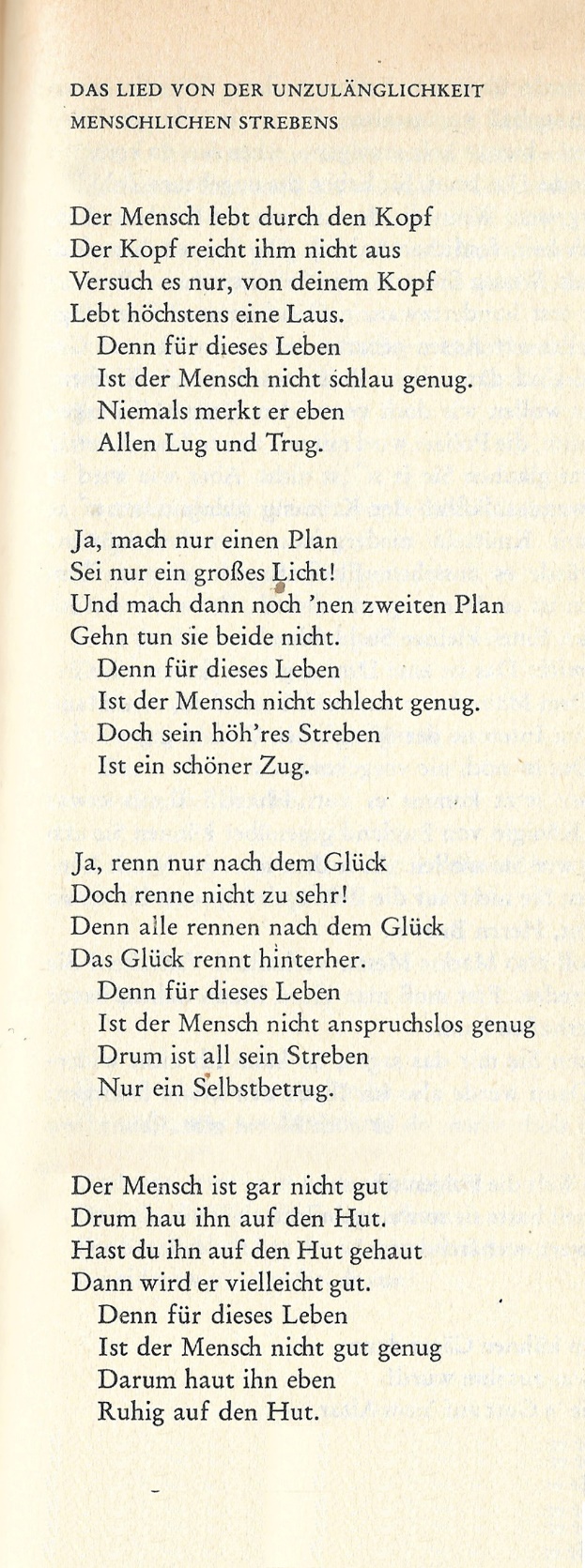 BRECHT (1898-1956)VERTALINGHET LIED VAN DE ONTOEREIKENDHEID VAN HET MENSELIJK STREVENDe mens leeft door zijn hoofdHet hoofd is voor hem niet genoegProbeer het maar, van je hoofdLeeft alleen een luis.Want voor dit leven Is  de mens niet sluw genoegNooit merkt hij maarAlle leugen en bedrog.Ja, maak maar een plan.Wees maar een groot licht!Maak dan nog een tweede planMaar geen van beide werken ze.Want voor dit leven Is  de mens niet sluw genoegMaar zijn hoger strevenIs een mooie eigenschap.Ja, ren je geluk maar achternaMaar ren niet te snel!Want eenieder rent het geluk achternaHet geluk rent erachter aan. Want voor dit leven Is  de mens niet simpel genoegDaarom is al zijn streven alleen maar zelfbedrog.De mens is helemaal niet goedDaarom, sla hem op zijn  hoed.Heb je hem op zijn hoed geslagenMisschien wordt hij dan goed.Want voor dit leven Is  de mens niet goed genoegSla hem dan maar rustig op zijn hoed.